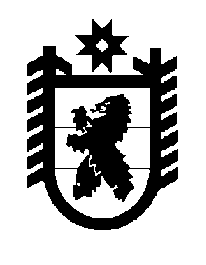 Российская Федерация Республика Карелия    ПРАВИТЕЛЬСТВО РЕСПУБЛИКИ КАРЕЛИЯПОСТАНОВЛЕНИЕот 10 мая 2012 года № 146-Пг. Петрозаводск Об установлении величины прожиточного минимума на душу          населения и по основным социально-демографическим группам населения Республики Карелия за первый квартал 2012 года	В соответствии с Законом Республики Карелия от 16 августа 1995 года № 73-ЗРК "О прожиточном минимуме" Правительство Республики Карелия  п о с т а н о в л я е т:	1. Установить величину прожиточного минимума на душу населения и по основным социально-демографическим группам населения Республики Карелия за первый квартал 2012 года:	1) по северной части Республики  Карелия  (Беломорский, Калеваль-ский, Кемский, Лоухский районы, г. Костомукша):	2) по Республике  Карелия,  кроме северной части:	3) в целом по Республике Карелия:2. Опубликовать настоящее постановление в газете "Карелия".Исполняющий обязанностиГлавы Республики  Карелия                                                          Ю.А.Канчер     на душу населения-8336 рублейтрудоспособное население-8998 рублейпенсионеры-6833 рублядети-7432 рубля;на душу населения-7149 рублейтрудоспособное население-7758 рублейпенсионеры-5813 рублейдети-6515 рублей;на душу населения-7322 рублятрудоспособное население-7943 рубляпенсионеры-5942 рублядети-6658 рублей.